WNIOSEK RODZICA O PRZYJĘCIE UCZNIA DO KLASY IV/VII SZKOŁY PODSTAWOWEJ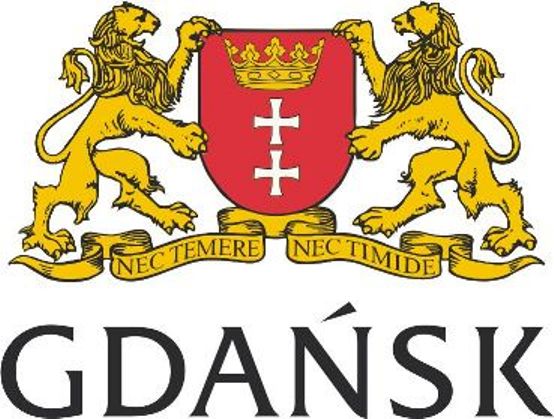 1. Wniosek należy wypełnić drukowanymi literami. 2. Dane osobowe podlegają ochronie zgodnie z obowiązującymi przepisami i z zachowaniem należytej staranności.3. Wniosek należy złożyć w terminie od 8 maja 2017 r. do 23 czerwca 2017 r.Dane identyfikacyjne uczniaDane osobowe rodzicówSZKOŁA OBWODOWA: ………………………………………SZKOŁA, DO KTÓREJ MA ZOSTAĆ PRZYJĘTY UCZEŃ: ……………………………………….KLASA, DO KTÓREJ MA ZOSTAĆ PRZYJETY UCZEŃ: ………………………………………….Oświadczenie dotyczące danych osobowychZgodnie z art. 23 ustawy z dnia 29 sierpnia 1997 r. o ochronie danych osobowych (Dz.U.2016.922) wyrażam zgodę 
na przetwarzanie danych osobowych zawartych we wniosku, w celu przyjęcia dziecka do szkoły w bieżącym roku szkolnym. Przyjmuję do wiadomości, iż mam prawo wglądu do moich danych oraz ich poprawiania. Dane podaje dobrowolnie. Administratorem danych osobowych jest szkoła wskazana we wniosku.……………………………………..                          i/lub                          ….……………………………………podpis rodzica/opiekuna prawnego						  podpis rodzica/opiekuna prawnego……………………………, dnia ………………………….r.ImięImięImięNazwiskoNazwiskoNazwiskoNazwiskoPESELData urodzeniaData urodzeniaData urodzeniaDzieńDzieńDzieńMiesiącMiesiącMiesiącMiesiącRokRokRokRokRokAdres zamieszkania uczniaAdres zamieszkania uczniaAdres zamieszkania uczniaAdres zamieszkania uczniaAdres zamieszkania uczniaAdres zamieszkania uczniaAdres zamieszkania uczniaAdres zamieszkania uczniaAdres zamieszkania uczniaAdres zamieszkania uczniaAdres zamieszkania uczniaAdres zamieszkania uczniaAdres zamieszkania uczniaAdres zamieszkania uczniaAdres zamieszkania uczniaWojewództwoWojewództwoWojewództwoWojewództwoWojewództwoWojewództwoUlicaUlicaUlicaUlicaUlicaUlicaUlicaUlicaUlicaPowiatPowiatPowiatPowiatPowiatPowiatNr budynkuNr budynkuNr lokaluNr lokaluGminaGminaGminaGminaGminaGminaKod pocztowyKod pocztowyKod pocztowyKod pocztowyKod pocztowyKod pocztowyKod pocztowyKod pocztowyKod pocztowyMiejscowośćMiejscowośćMiejscowośćMiejscowośćMiejscowośćMiejscowośćPocztaPocztaPocztaPocztaPocztaPocztaPocztaPocztaPocztaRodzic/opiekun prawnyRodzic/opiekun prawnyImię i nazwiskoTelefon kontaktowyAdres e-mailAdres zamieszkaniaAdres zamieszkaniaAdres zamieszkaniaWojewództwoPowiatGminaMiejscowośćUlicaNr budynkuNr lokaluKod pocztowyPoczta